Umowa nr …../2017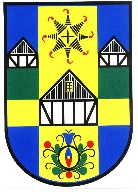 do zam. publ. ZP 271…..2017w dniu  ……………. 2017 r. w Lini pomiędzy:                                                                                                                                Gminą Linia z siedzibą                                                                                                                                                              ul. Turystyczna 15, 84-223 Linia                                                         REGON 191675327, NIP 588-242-21-24reprezentowaną przez:                                                                                                                                                       Bogusława Engelbrecht – Wójt Gminy Linia,  przy kontrasygnacie Ewy Meyer – Skarbnika Gminy Linia,                                                                                                zwaną dalej „Zamawiającym”,                                                                                                                                                         a  Zakładem Zagospodarowania Odpadów „Czysta Błękitna Kraina” Sp. z o.o. z siedzibą w Czarnówku, (kod pocztowy 84-351 Nowa Wieś Lęborska), wpisana do Rejestru Przedsiębiorców Krajowego Rejestru Sądowego prowadzonego przez Sad Rejonowy Gdańsk-Północ w Gdańsku, VIII Wydział gospodarczy Krajowego Rejestru Sądowego, pod nr KRS 0000071630, o kapitale zakładowym w wysokości 3 404 000,00 zł, NIP 8411005374, REGON 770740686, reprezentowaną przez………………………………………………………………………………………………......zwaną w dalszej części umowy „Instalacją”                                                                                                                                                                                                   zawarta zostaje umowa następującej treści :Zgodnie z art. 67 ust. 1 pkt 1a) ustawy z dnia 29 stycznia 2004 roku Prawo Zamówień  Publicznych, w związku z art. 3 ust. 2 pkt 2 ustawy o utrzymaniu czystości i porządku                      w  gminach (tj. Dz.U. z 2013 r., poz. 1399 z poźn. zm.) gminy zapewniają budowę, utrzymanie i  eksploatację własnych lub wspólnych z innymi gminami regionalnych instalacji                           do przetwarzania odpadów komunalnych. Wykonując powyższy obowiązek Gmina Linia objęła udziały w Zakładzie Zagospodarowania Odpadów „Czysta Błękitna Kraina” Sp. z o.o.,                  Zgodnie z Wojewódzkim Planem Gospodarki Odpadami regionalną Instalacją                                          do przetwarzania odpadów komunalnych jest ZZO „Czysta Błękitna Kraina Sp. z o.o.                               w Czarnówku. §1Przedmiot umowyZgodnie z art. 3b oraz art. 3c ustawy o utrzymaniu czystości i porządku w gminach, Gmina zobowiązana jest osiągnąć w poszczególnych latach poziomy recyklingu   i przygotowania do ponownego użycia następujących frakcji odpadów komunalnych: papieru, metali, tworzyw sztucznych i szkła, w wysokości co najmniej 50% wagowo oraz popiołu i żużlu.W związku z ust. 1 Gmina powierza Instalacji przetwarzanie odpadów komunalnych zmieszanych oraz odpadów komunalnych selektywnie zebranych w celu wykonania nałożonych na Gminę obowiązków.Instalacja przyjmuje do realizacji przetwarzanie odpadów komunalnych zmieszanych oraz odpadów komunalnych selektywnie zebranych i zobowiązuje się do wykonania na rzecz Gminy recyklingu i przygotowania do ponownego użycia frakcji odpadów komunalnych zbieranych w sposób selektywny, o których mowa w  tabeli zamieszczonej w § 3 pkt.2.Instalacja zapewni Gminie udział w przychodach z tytułu ponownego zagospodarowania odpadów komunalnych pochodzących z terenu Gminy Linia w postaci ryczałtu w wysokości 2.000,00 rocznie, w tym 23% podatek VAT. Płatność do dnia 31 grudnia każdego roku obowiązywania niniejszej umowy, na podstawie wystawionej faktury przez Gminę.§2Termin realizacji umowyStrony ustalają, że niniejsza umowa będzie realizowana od dnia 01.01.2018 r. do dnia 31.12.2018 r.§3Wynagrodzenie Strony zgodnie postanawiają, iż określona przez Wykonawcę w ofercie wartość wynagradzania ofertowego za wykonanie całości przedmiotu Umowy w kwocie ………………….. złotych brutto (słownie: …………………..złotych ……./100 złotych)  została określona jako iloczyn szacunkowej ilości odpadów komunalnych wskazanych przez Zamawiającego w tabeli z pkt. 2 oraz wskazanych przez Wykonawcę cen jednostkowych.Strony zgodnie oświadczają, iż świadome są tego, iż rzeczywiste ilości zagospodarowanych na podstawie niniejszej umowy odpadów mogą różnić się od szacunkowej ilości odpadów komunalnych, o których mowa w ust. 1. W związku                         z powyższym Zamawiający zobowiązuje się zapłacić Wykonawcy wynagrodzenie za faktycznie  zagospodarowanie w ramach realizacji postanowień Umowy ilości  odpadów stanowiących przedmiot niniejszej Umowy w kwocie:Rozliczenie za wykonanie przedmiotu Umowy następować będzie co miesiąc,                                  na podstawie faktur VAT, prawidłowo wystawionych przez Wykonawcę.W przypadku wystawienia przez Wykonawcę faktury VAT niezgodnie z Umową lub obowiązującymi przepisami prawa, Zamawiający uprawniony jest do wstrzymania zapłaty wynagrodzenia do czasu usunięcia tej niezgodności. W takim przypadku Zamawiający nie jest zobowiązany do zapłaty odsetek ustawowych za okres wstrzymania się z dokonaniem zapłaty wynagrodzenia.Zamawiający zobowiązuje się do zapłaty należnego Wykonawcy wynagrodzenia                       w wysokości określonej zgodnie z zapisami ust. 2, przelewem na rachunek bankowy,                  w terminie 14 dni od daty otrzymania faktury VAT.Strony zgodnie postanawiają, iż za termin zapłaty uznają dzień obciążenia rachunku bankowego Zamawiającego.§4Podstawa prawna działalności Instalacja oświadcza, że posiada decyzje administracyjne w zakresie zagospodarowania odpadami komunalnymi tj:Pozwolenie zintegrowane z dnia 04.09.2014 r. nr DROŚ-SO.7222.10.2014.IS wydane przez Wojewodę Pomorskiego,Decyzję zatwierdzającą instrukcje eksploatacji składowiska odpadów z dnia 13.05.2010 r. nr DROŚ.S.IS.7655-5/10 wydaną przez Marszałka Województwa Pomorskiego.Uchylenie lub wygaśniecie którejkolwiek decyzji określonej w ust. 1 bez uzyskania nowej/nowych decyzji z zachowaniem ich ciągłości, będzie skutkowało odstąpieniem od umowy z winy Instalacji.§5Zobowiązania instalacji Instalacja zobowiązuje się do wykonania przedmiotu umowy, profesjonalnie, z należytą starannością, z wykorzystaniem specjalistycznych środków technicznych                                     i wykwalifikowanej kadry, przy zachowaniu wymogów wynikających z decyzji administracyjnych, o których mowa w §4.Instalacja odpowiada za przetworzenie odpadów komunalnych, a w szczególności ich sortowanie, kompostowanie i stabilizację biologiczną w sposób pozwalający na maksymalne odzyskanie odpadów papieru, szkła, tworzyw sztucznych i metali.Instalacja zobowiązuje się, w odniesieniu do odpadów komunalnych zmieszanych oraz odpadów komunalnych selektywnie zebranych dostarczonych z Gminy, do uzyskania  poziomów recyklingu, przygotowania do ponownego użycia frakcji odpadów komunalnych: papieru, tworzy sztucznych i metali (łącznie) w ilościach wymaganych załącznikiem do rozporządzenia Ministra Środowiska z dnia 29 maja 2012 r. w sprawie poziomów recyklingu, przygotowania do ponownego użycia i odzysku innymi metodami niektórych frakcji odpadów komunalnych.Instalacja zobowiązuje się do przekazywania, co miesiąc w terminie 7 dni po zakończeniu miesiąca informacji dotyczących realizacji umowy, obejmujących kod, rodzaj i ilości odpadów dostarczanych z terenu Gminy, w szczególności:Ilości odpadów komunalnych dostarczonych z terenu Gminy,Ilości odpadów selektywnie zbieranych dostarczonych z ternu Gminy,                                 w poszczególnych frakcjach o których mowa w § 3 pkt. 2 .Instalacja zobowiązuje się do przekazywania, co kwartał, w terminie 14 dni po zakończeniu kwartału informacji oraz dokumentów potwierdzających realizację umowy, w odniesieniu do odpadów dostarczonych z ternu Gminy, tj.Ilości odpadów z opakowań z papieru i tektury, opakowań z tworzyw sztucznych, papieru i tektury, tworzyw sztucznych poddanych recyklingowi lub przygotowaniu do ponownego użycia,Ilości odpadów selektywnie zebranych z PSZOK-u recyklingowi lub przygotowaniu do ponownego użycia,Ilości odpadów zmieszanych poddanych procesom mechaniczno-biologicznego przetwarzania odpadów, wraz z informacją, czy po procesie biologicznego przetwarzania odpadów osiągnięto parametry wymagane  w §6 rozporządzenia z dnia 11 września 2012 w sprawie mechaniczno-biologicznego przetwarzania zmieszanych odpadów komunalnych.Badania potwierdzające, że odpady komunalne zmieszane poddane procesom mechaniczno-biologicznego przetwarzania odpadów, które po tym procesie składowane na składowisku odpadów, spełniają parametry wymagane w §6 rozporządzenia z dnia 11 września 2012 w sprawie mechaniczno-biologicznego przetwarzania zmieszanych odpadów komunalnych.Dokumentami, o których mowa w ust. 5 mogą być kopie dokumentów potwierdzających recykling (DPR), karty przekazania odpadów z adnotacją w jakiej ilości zostały poddane recyklingowi, lub przekazywane do ponownego użycia, sprawozdania                                         o  gospodarowania odpadami lub inne dokumenty.Instalacja jest zobowiązana udokumentować Gminie czy i w jaki sposób odpady pochodzące z Gminy zostały przetworzone, poddane recyklingowi, przygotowane do ponownego użycia lub poddane odzyskowi. Gmina w każdym czasie, zgodnie z dyspozycją art. 9d ustawy o utrzymaniu czystości i porządku w gminach, może wezwać Instalacje do okazania dokumentów sporządzonych na potrzeby ewidencji odpadów oraz dokumentów potwierdzających osiągnięcie określonych poziomów recyklingu, przygotowania do  ponownego użycia i odzysku innymi metodami oraz ograniczania masy odpadów komunalnych ulegających biodegradacji przekazywanych do składowania.§7Zobowiązania Gminy Gmina przekaże Instalacji wykaz podmiotów świadczących na jej terenie usługi odbierania odpadów komunalnych, wraz z wykazem pojazdów, które są uprawione do dostarczania odpadów do Instalacji i ich numerów rejestracyjnych, oraz ze wskazaniem dni świadczenia usług na terenie Gminy przez te pojazdy.Gmina przekaże Instalacji harmonogram dostarczana odpadów komunalnych zmieszanych i odpadów selektywnie zbieranych z terenu Gminy.Instalacja zostanie powiadomiona o każdej zmianie podmiotów lub pojazdów świadczących usługi odbierania odpadów z w terenu Gminy, co najmniej na 7 dni przed taką zmiana, za wyjątkiem sytuacji, w której pojazd ulegnie awarii, wówczas Instalacja zostanie powiadomiona przez podmiot odbierający odpady, w dniu następowania takiej zmiany, wraz z  potwierdzeniem przez Gminę o takiej zmianie.Instalacja przekaże informacje, o których mowa w §5 ust. 1 i 2 wykonawcy świadczącemu usługi odbierania odpadów  z terenu Gminy, w celu sporządzenia przez niego sprawozdania, o którym mowa w art. 9t ustawy o utrzymaniu czystości i porządku w gminach. Kopie przekazanych informacji Instalacja przekaże Gminie.Instalacja potwierdzi przyjęcie odpadów, za pomocą Karty Przekazania Odpadów, wykonawcy odbierającemu odpady komunalne z terenu Gminy. Kopie karty przekazania odpadów przekaże Gminie.§8Kontrola Obowiązkiem Instalacji jest kontrola, pojazdów deklarujących dostarczenie odpadów                      z ternu Gminy, w szczególności w zakresie:zgodności numeru rejestracyjnego,zgodności dnia tygodnia w zakresie dostarczenia odpadów z terenu Gminy,zgodności rodzaju odpadów dostarczanych z terenu Gminy.Z danymi przekazywanymi przez Gminę, zgodnie z regulacją §6 ust 1-3Instalacja odmówi przyjęcia odpadów od Wykonawcy odbierającego odpady komunalne z terenu Gminy, w przypadku stwierdzenia niezgodności: numeru rejestracyjnego pojazdu, dnia tygodnia dostarczania odpadów i rodzaju dostarczanych odpadów przez podmiot odbierający odpady z terenu Gminy.Instalacja powiadomi Gminę, o każdym przypadku stwierdzenia niezgodności, o których mowa w ust. 2.Instalacja wystawi zbiorcze Karty Przekazania Odpadów, dla każdego rodzaju odpadów oddzielnie, które będą zawierały, poza standardowym wzorem KPO co najmniej: numer rejestracyjny pojazdu dostarczającego odpady, masę odpadów dostarczanych pojazdem, dzień i godzinę dostarczenia odpadów oraz wskazanie Gminy z której odpady komunalne dostarczono.§9Warunki płatności Strony umowy ustalają, że wynagrodzenie należne Instalacji za wykonanie przedmiotu umowy będzie obliczane miesięcznie w oparciu o ilości i rodzaj odpadów dostarczanych z terenu Gminy, przez pojazdy podmiotów odbierających, o których mowa w §6 ust 1.Ilość odpadów będzie ustalana w oparciu o masę odpadów dostarczonych do Instalacji i zważonych w Instalacji na legalizowanej wadze.Rodzaj odpadów będzie ustalony w oparciu o kartę przekazania odpadów oraz kontrole na miejscu na terenie Instalacji. Rodzaj odpadów określa się zgodnie z Katalogiem Odpadów.Wynagrodzenie stanowi iloczyn, poszczególnych rodzajów dostarczonych odpadów                    z terenu Gminy, przez podmiot/y i pojazdy uprawione, oraz ceny za poszczególne rodzaje odpadów, zgodnie z cennikiem obowiązującym za dany okres Instalacji.Wynagrodzenie płatne będzie na rachunek Instalacji ……………………………………………. w ciągu 14 dni od otrzymania przez Gminę prawidłowo wystawionej faktury VAT.Podstawą wystawienia faktury jest informacja, o której mowa w § 5 ust 1, potwierdzona Kartami Przekazania odpadów o których mowa w §7 ust 5.Za dzień dokonania płatności przyjmuje się dzień obciążenia rachunku Zamawiającego.W przypadku zwłoki w zapłacie Wykonawca ma prawo dochodzić odsetek w wysokości ustawowej.§10Rozwiązanie umowy Gmina może odstąpić w całości lub części od umowy w przypadkach przewidzianych przez kodeks cywilny.Gmina może odstąpić od umowy, jeżeli Instalacja utraci prawo do wykonania działalności objętej przedmiotem umowy.Odstąpienie od umowy powinno następować w formie pisemnej pod rygorem nieważności i powinno zawierać uzasadnienie.Instalacja może odstąpić od umowy, jeżeli Gmina zalega z płatnościami przez okres dłuższy niż 60 dni, przy czym Instalacja uprzednio wezwie, pisemnie Gminę do dokonania płatności.§11Podwykonawcy Instalacja może zlecić część usług przetwarzania odpadów do wykonania podwykonawcom, w zakresie przewidzianym przepisami prawa. Wykonanie prac przez podwykonawców nie zwalnia instalacji od odpowiedzialności i zobowiązań wynikających z warunków niniejszej umowy. Instalacja, zlecając usługi podwykonawcom, zobowiązana jest bezwzględnie przestrzegać obowiązujących przepisów oraz przepisów ustawy                                 o odpadach i ustawy o utrzymaniu czystości i porządku w gminach.Instalacja zobowiązana jest do koordynacji prac realizowanych przez podwykonawców.Zlecenie wykonania części usług podwykonawcom nie zmienia zobowiązań Instalacji wobec Gminy za wykonane usługi. Instalacja jest odpowiedzialna wobec Gminy oraz osób trzecich za działania, zaniechanie działania, uchybienia i zaniedbania podwykonawców w takim samym stopniu, jakby to były działania, uchybienia lub zaniedbania jej własne.§12Forma porozumiewaniaGmina i Instalacja będą się porozumiewali w sprawach związanych z wykonaniem umowy w sposób pisany poniżej.Istotne dla realizacji umowy zgody i decyzje Gminy wobec Instalacji będą dokonywane w formie pisemnej.Wszelkie zawiadomienia, wezwania, korespondencja w zakresie opisanym w ust. 1 dla swojej skuteczności sporządzane będą wysyłane pocztą lub faksem lub dostarczane do  siedziby Gminy lub Instalacji na następujące adresy:             Dla Gminy: Urząd Gminy Linia, 84-223 Linia, ul. Turystyczna 15             Dla Instalacji: Zakład Zagospodarowania Odpadów „Czysta Błękitna Kraina” Sp. z o.o.                     Czarnówko 34, 84-351 Nowa Wieś Lęborska, fax 59 /8624388.Wszelkie pytania, informacje o charakterze roboczym należy przesłać na pocztę elektroniczną: Dla Gminy: srodowisko@gminalinia.com.pl                                                                                             Dla Instalacji: psipo.czarnowko@gmail.comDoręczenie jest skuteczne, jeżeli zostało dokonane na adres, numery wskazane powyżej.Strony zobowiązują się do powiadamiania o zmianach adresów, numerów, a nie wykonanie tego obowiązku powoduje, że doręczania dokonane na adresy lub numery podane w ust. 3 są skuteczne.§13Postanowienia końcowe Wszystkie zmiany i uzupełnienia umowy wymagają formy pisemnej pod rygorem nieważności.W sprawach nieuregulowanych niniejszą umową mają zastosowanie przepisy Kodeksu cywilnego oraz inne obowiązujące przepisy w szczególności prawa ochrony środowiska, ustawy o odpadach, ustawy o utrzymaniu czystości i porządku w gminach oraz aktów wykonawczych do tych ustaw.Jeżeli postanowienia niniejszej umowy są lub staną się nieważne, nie narusza to ważności pozostałych postanowień Umowy. Zamiast nieuważanych postanowień obowiązywać będzie odpowiednia regulacja, która w sposób możliwe najbliższy będzie odpowiadać temu, co strony ustaliły lub temu co by ustaliły, gdyby zawarły takie postanowienia.Ewentualne spory związane z realizacją niniejszej umowy rozstrzygać będzie Sąd powszechny miejscowo właściwy dla siedziby Gminy.Umowę sporządzono w 3 jednobrzmiących egzemplarzach, dwa egzemplarze dla Gminy i jeden egzemplarz dla Instalacji.INSTALACJA                                                      GMINALp.Rodzaj odpaduPrzewidywana ilość odpadów  (Mg/12 miesięcy)Cena jednostkowanetto za Mg odpaduWartośćnetto [zł](kol.3 x kol.4)123451Niesegregowane zmieszane odpady komunalne 1046,672Opakowania wielomateriałowe, z tworzyw sztucznych, tworzywa sztuczne152,853Opakowania ze szkła, szkło96,124Papier155Bioodpady (resztki żywności)3PSZOK:PSZOK:PSZOK:PSZOK:PSZOK:4Odpady zielone 18,345Meble i odpady wielkogabarytowe 54,296Odpady elektryczne i elektroniczne 7,517Zużyte opony 11,278Gruzy i odpady rozbiórkowe 120,049Świetlówki i żarówki0,0210Tonery i tusze0,0211Inne tworzywa12,1012Odpady z cmentarza19,6513Leki0,0414Inne nie wskazane powyżej 0,04Wartość bez podatku VAT [netto](suma cen kolumny 6 wierszy od 1 do 16)Wartość bez podatku VAT [netto](suma cen kolumny 6 wierszy od 1 do 16)Wartość bez podatku VAT [netto](suma cen kolumny 6 wierszy od 1 do 16)Wartość bez podatku VAT [netto](suma cen kolumny 6 wierszy od 1 do 16)Podatek VAT (w wysokości ……..%)Podatek VAT (w wysokości ……..%)Podatek VAT (w wysokości ……..%)Podatek VAT (w wysokości ……..%)Wartość z podatkiem VAT [brutto]Wartość z podatkiem VAT [brutto]Wartość z podatkiem VAT [brutto]Wartość z podatkiem VAT [brutto]